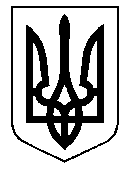 ТАЛЬНІВСЬКА РАЙОННА РАДАЧеркаської областіР  І  Ш  Е  Н  Н  Я 31.05.2018                                                                                      № 24-12/VIIВідповідно до пункту 16 частини 1 статті 43, статті 59 Закону України “Про місцеве державне самоврядування в Україні” районна рада ВИРІШИЛА:Інформацію райдержадміністрації про хід виконання Програми розвитку молочного скотарства особистих селянських господарств Тальнівського району на 2011-2020 роки, затвердженої рішенням районної ради від 25.02.2011 № 4-10, взяти до відома.Райдержадміністрації відповідно до своїх повноважень продовжити роботу із виконання  Програми у 2018-2020 роках.Контроль за виконанням рішення покласти на постійну комісію районної ради з питань агропромислового розвитку та природних ресурсів.Голова районної ради							            В.ЛюбомськаПро хід виконання Програми розвитку молочного скотарства особистих селянських господарств Тальнівського району на 2011-2020 роки